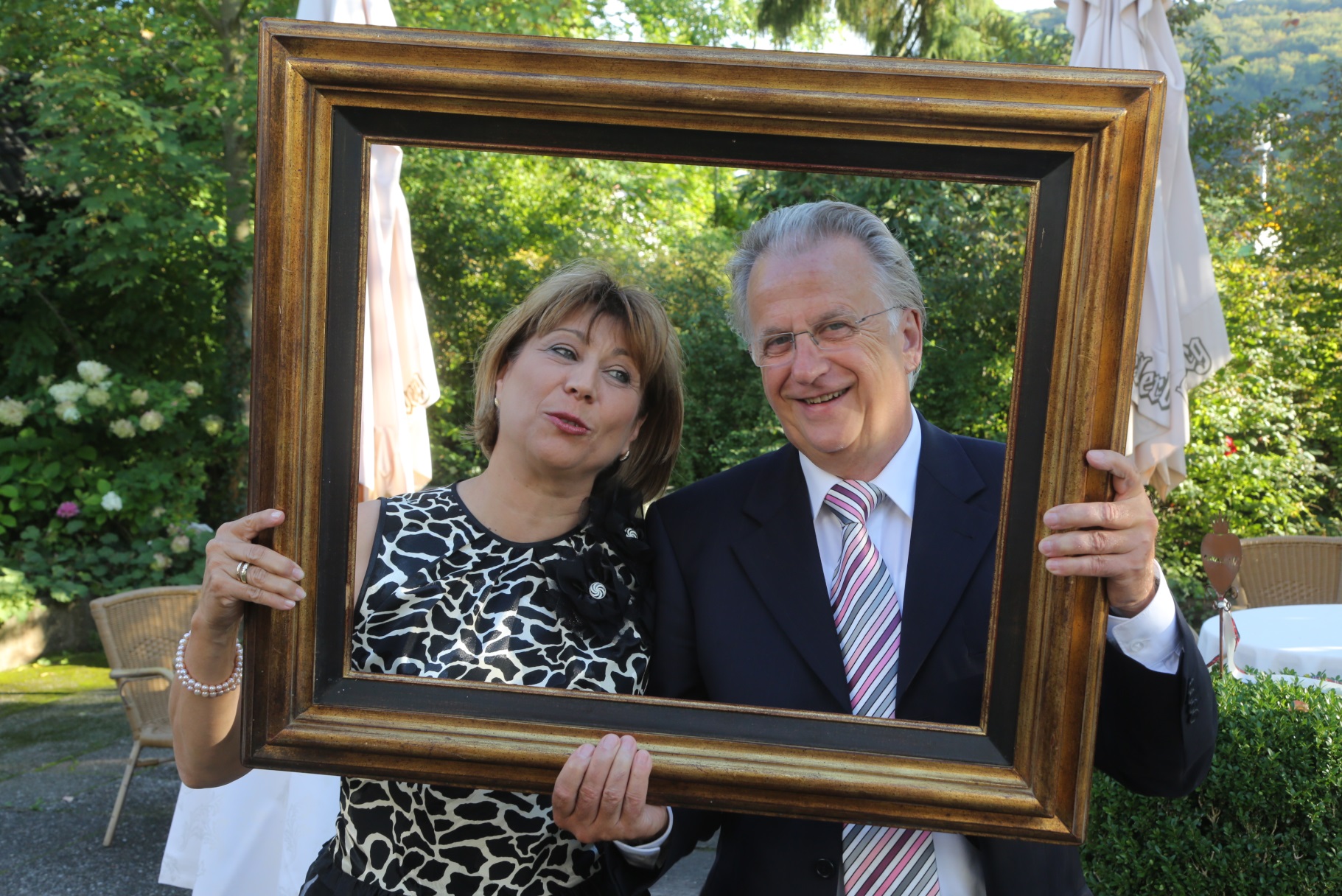 		          25.2.2015Liebe Freunde und Mitglieder,Ein interessantes Jahr ist 2018 in unserem Verein zu Ende gegangen.    Aber wichtige und erfolgreiche Aufgaben kündigen sich bereitsim Jahre 2019 an. Der Vorstand möchte Rechenschaft über dasVergangene 2018 geben und einen Ausblick auf das Neue vorlegen. Deshalb eine herzliche Einladung zur Mitgliederversammlung (vgl. Rückseite). Kommt bitte recht zahlreich. Es gibt viele interesante Informationen.              Unsere nächsten Veranstaltungen bis zum Juli 201912.03.2019   20 Uhr Stammtisch im Kellerhaus20.03.2019   19 Uhr Mitgliederversammlung im Kellerhaus02.04.2019    20 Uhr Stammtisch im Kellerhaus03.05.2019    Aktionstag Aalener Rathaus – Einzelheiten kommen04.05.2019    Aktionstag Ellwangen – Einzelheiten kommen07.05.2019    20 Uhr Stammtisch im Kellerhaus11.05.2019    15 Uhr Vortreffen Pfingstfreizeit04.06.2019     20 Uhr Stammtisch im Kellerhaus   07.- 12.6.2019 Pfingstfreizeit 29.06.2019   Jahresausflug zur BUGA Heilbronn  -  Einzelheiten kommen 02.07.2019   20 Uhr Stammtisch im Kellerhaus 13.07.2019   15 Uhr Grillen im Treff  -  Einzelheiten kommen                          Im August macht der KBVO Urlaub                                                         Einladung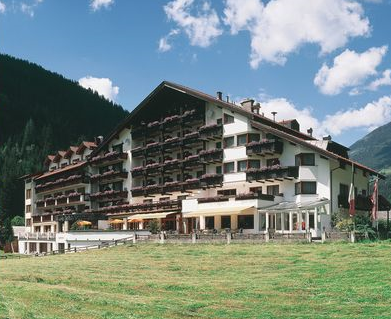                                     zur Jahreshauptversammlung. Sie findet statt am                                                 Mittwoch, 20.3.2019, ab 19.00 Uhr                                            im Gasthof „Kellerhaus“ in Oberalfingen   Tagesordnung:Begrüßung/Beschluß TagesordnungsvorschlagBericht des Vorstandes
a) Keramik Kreativ-Das neue Projekt - Dieter
b) Rollitanz und das neue Internet - Paul 
c) Veranstaltungen 2018 - Josef
d) BMB Mitarbeit - Martin
e) Agendagruppe - JonasKassenbericht - JasnaBericht der KassenprüferAusspracheEntlastungVorstandswahlen2. Vorsitzender – Der Bisherige, Josef Schmitt, steht wieder zur Wahl.Schriftführerin – Die Bisherige, Monika Rockmeier, steht wieder zur Wahl.Unsere Kassiererin Jasna wird 2020 ihren Wohnsitz in die Türkei verlegen. Deshalb beantragte sie beim Vorstand eine Funktionsänderung im Vorstand. Paul übernimmt ab 22.2.2019 die Funktion des Kassierers, Jasna die Funktion des Beisitzers. Dieser Wunsch wurde vom Vorstand einstimmig beschlossen. Beide Vorstandsmitglieder sind bis 2020 als Vorstandsmitglieder gewählt.Wahl der KassenprüferDer Vorstand schlägt die bisherigen Kassenprüfer Frau Dörr und Herrn Buchholz vor.Ehrungen: Vanessa 10 JahreBericht Thomas Buchholz: Wohnungen im Stadtoval in AalenBericht Jonas Beck: Ein Jahr EUTB Verschiedenes                                  Mit freundlichen Grüßen:                     Dieter Hebel                         Josef Schmitt